Универсальная опорная таблица для проектирования дополнительной общеразвивающей программыНапомним, что действующий Федеральный закон «Об образовании в Российской Федерации» дает нормативное определение понятия «образовательная программа» следующим образом: «комплекс основных характеристик образования (объем, содержание, планируемые результаты), организационно-педагогических условий и в случаях, предусмотренных настоящим Федеральным законом, форм аттестации, который представлен в виде учебного плана, календарного учебного графика, рабочих программ учебных предметов, курсов, дисциплин (модулей), иных компонентов, а также оценочных и методических материалов» (ст. 2, п. 9).Очевидно, что, как и другие образовательные программы во всех образовательных организациях, дополнительная общеразвивающая программа представляют собой:комплекс основных характеристик образования (объем, содержание, планируемые результаты);комплекс организационно-педагогических условий, включая формы аттестации (учебный план, календарный учебный график, рабочие программы учебных предметов, курсов, дисциплин (модулей), иные компоненты, а также оценочные и методические материалы).При оформлении текста дополнительной общеразвивающей программы, соответствующей действующему законодательству, необходимо описать следующие структурные элементы:Титульный лист.Раздел 1. Комплекс основных характеристик образования.Пояснительная записка (общая характеристика программы).Цель и задачи программы.Содержание программы: учебный план, содержание учебного плана.Планируемые результаты.Раздел 2. Комплекс организационно-педагогических условий.Формы аттестацииОценочные материалыУсловия реализации программы (материально-техническое, кадровое, информационное обеспечение).Методические материалы.Рабочие программы учебных предметов, курсов, дисциплин (модулей).Календарный учебный графикСписок литературыДополнительная общеразвивающая программа должна предъявлять:замысел, систему взглядов разработчика программы и план его действий;содержание предлагаемого детям образования, методику и последовательность его изучения;планируемые результаты, формы их выявления и оценки.Предложенная таблица является инструментом (наглядной конструкцией), который поможет педагогам не только спроектировать дополнительную общеразвивающую программу, но и:сформировать общее видение документа и оформить его в соответствии с требованиями законодательства;задать определенную рамку (структуру) работы над программой в конкретной последовательности спланированных действий;определить информацию, необходимую для разработки всех разделов;Таблица может быть использована, по усмотрению разработчика программы, как в полном объеме, так и частично.Универсальная таблица для проектирования дополнительной
бщеразвивающей программы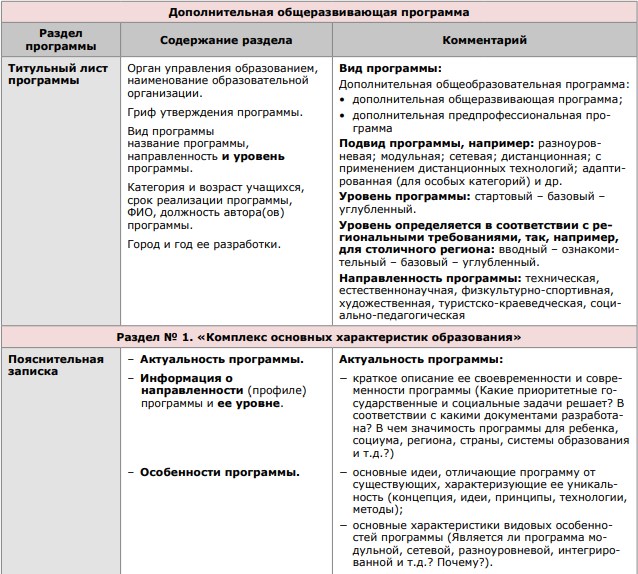 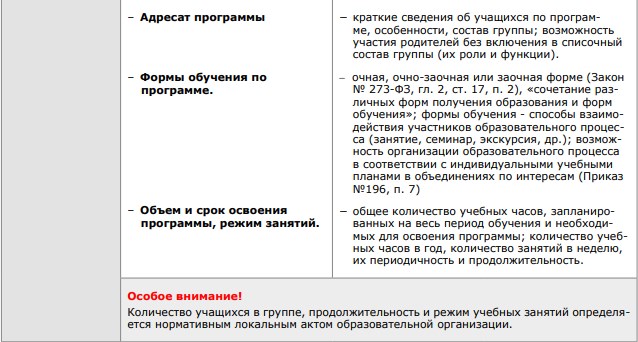 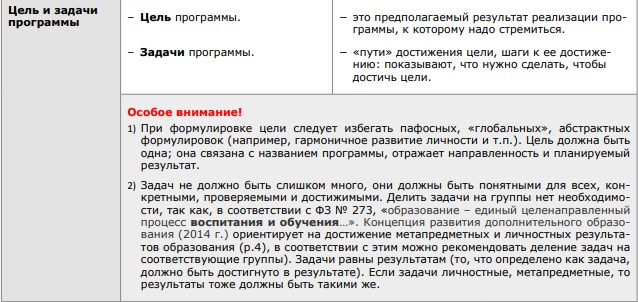 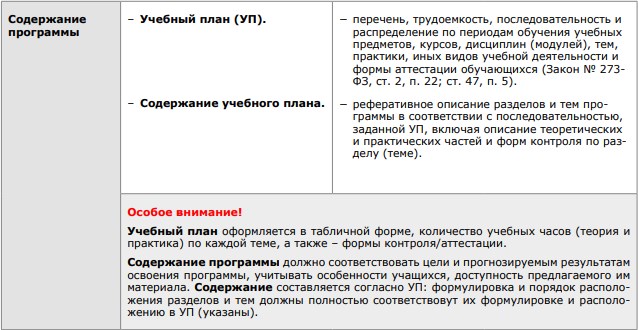 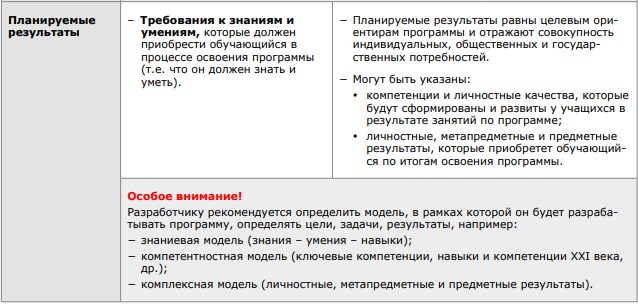 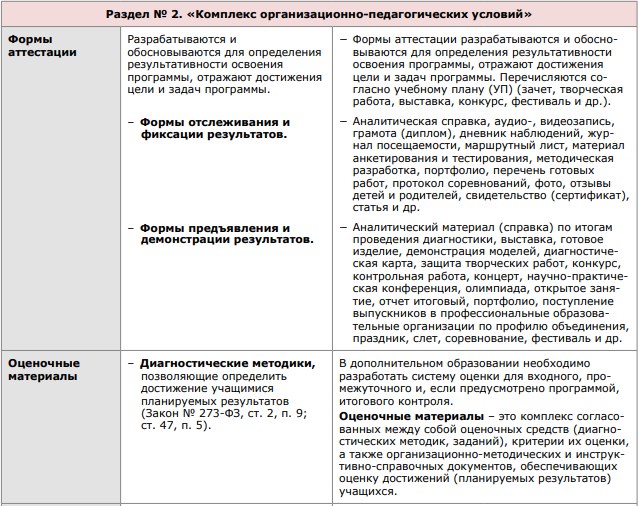 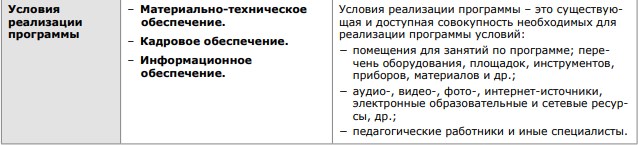 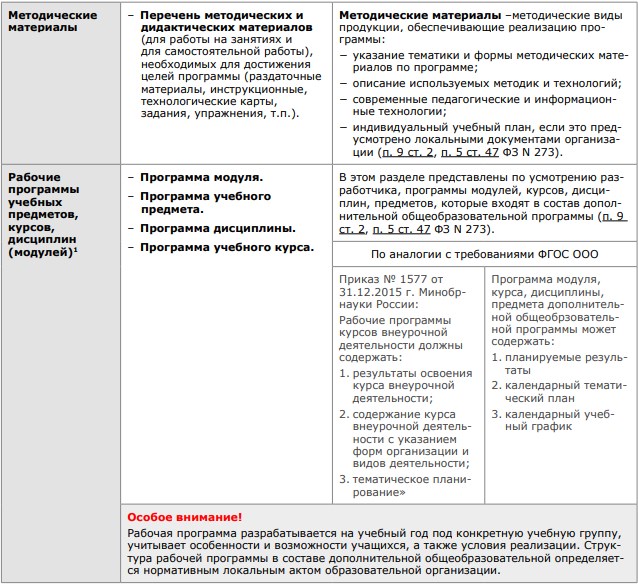 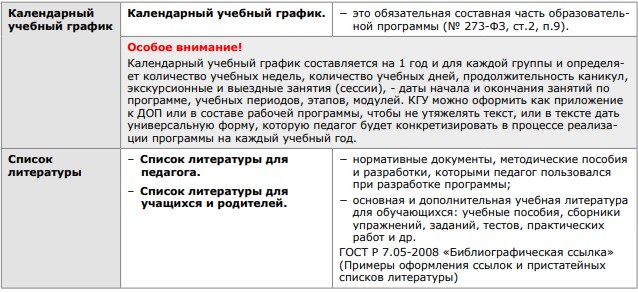 ЛитератураБуйлова Л.Н. Порядок организации и осуществления деятельности по дополнительным общеобразовательным программам: дети особой заботы. // Информационно-методический журнал «Внешкольник». — М.: ООО «Новое образование». — № 3. — 2019. — C. 9-14.Буйлова Л.Н. Технология разработки и оценки качества дополнительных общеобразовательных общеразвивающих программ: новое время — новые подходы [Текст]: методическое пособие / Л.Н. Буйлова. — М.: Пед. о-во России, 2015. — 270 с.Приказ Министерства просвещения РФ от 9 ноября 2018 г. № 196 «Об утверждении порядка организации и осуществления образовательной деятельности по дополнительным общеобразовательным программам».Федеральный закон РФ «Об образовании в Российской Федерации» от 29.12.2012 г. № 273  [1] По статусу рабочая программа является документом образовательной организации, определяющим объем, содержание и последовательность изучения учебного предмета, курса, дисциплины (модуля) в рамках основной общеобразовательной программы (ООП). В дополнительном образовании ООП НЕТ, но регламентируется разработка дополнительной общеобразовательной программы (ДОП) — общеразвивающей или предпрофессиональной, — которая может быть модульной, сетевой, комплексной, интегрированной, конвергентной и т.п., то есть состоять, соответственно, из модулей или совокупности предметов, дисциплин или курсов.